26 марта 2021 года в рамках проекта «Казахмыс» филиалом Центра педагогического мастерства в г. Караганда и отделом образования г.Балхаша, была проведена в режиме онлайн научно-практическая конференция «Качество знаний: от идеи до воплощения. Опыт лидеров». В данной конференции так же приняли участие педагоги ОШ№ 1 Шакирзянова Н.М., Саурикова Р.Х., Клементьева О.С.В ходе конференции учителя поделились своим опытом работы по вопросу повышения качества знаний учащихся.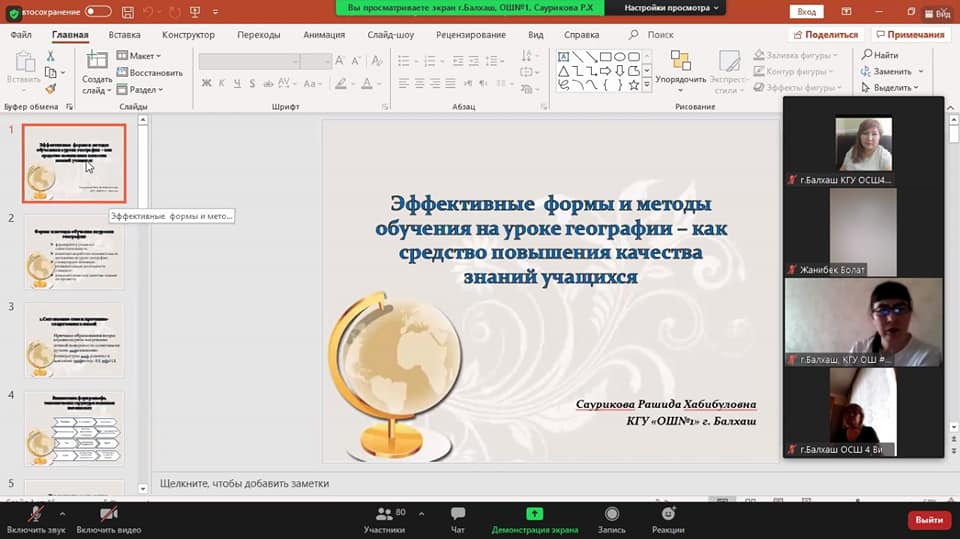 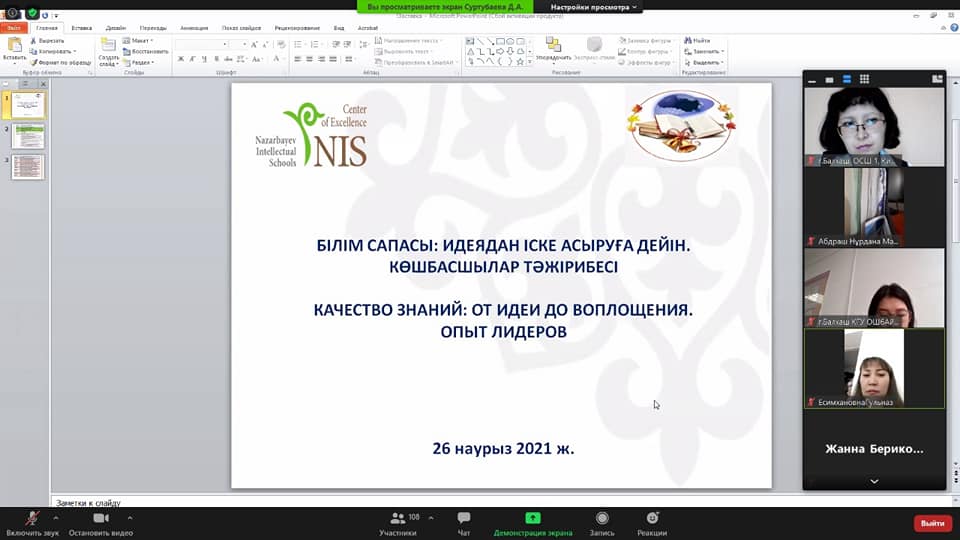 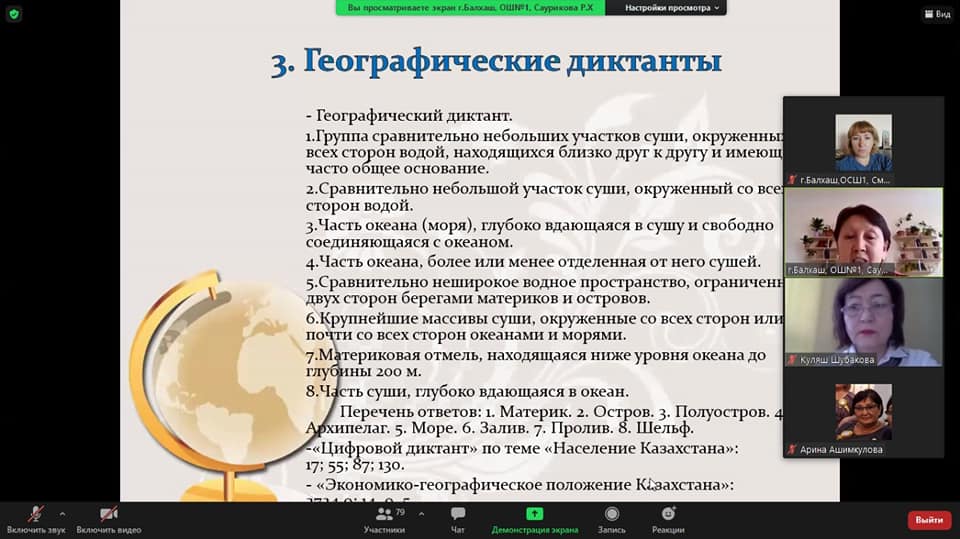 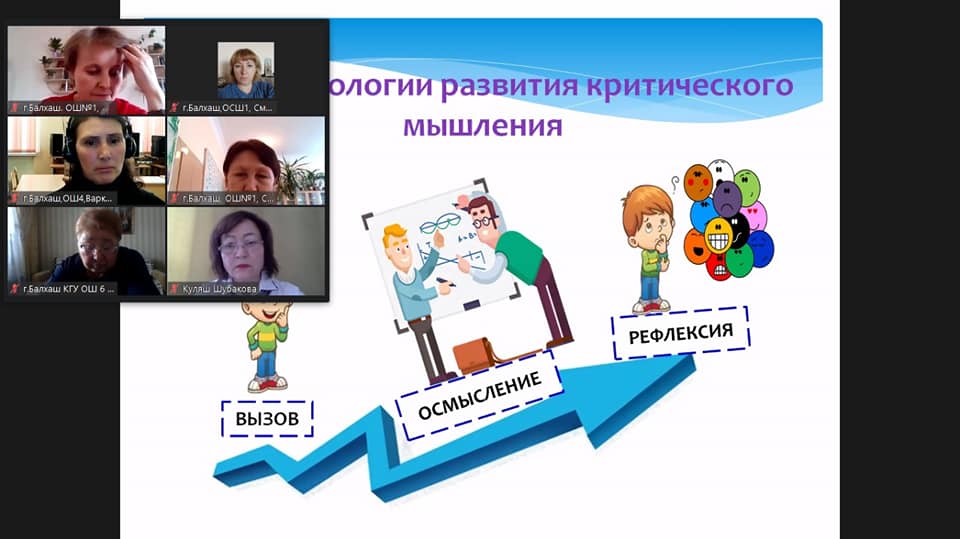 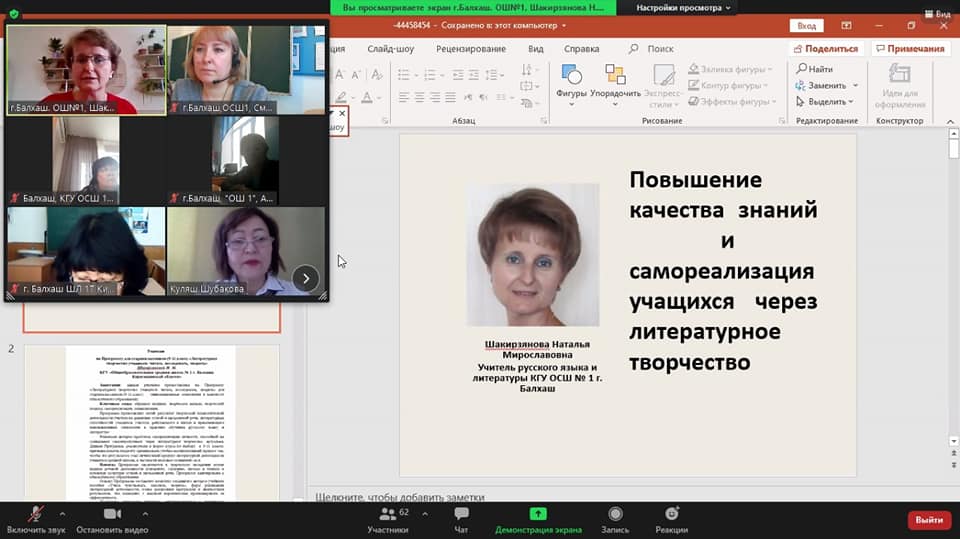 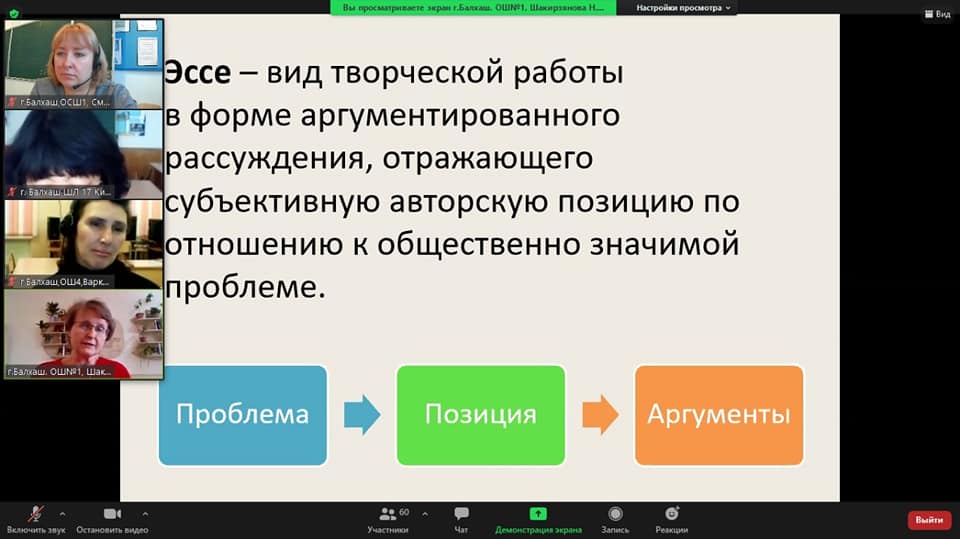 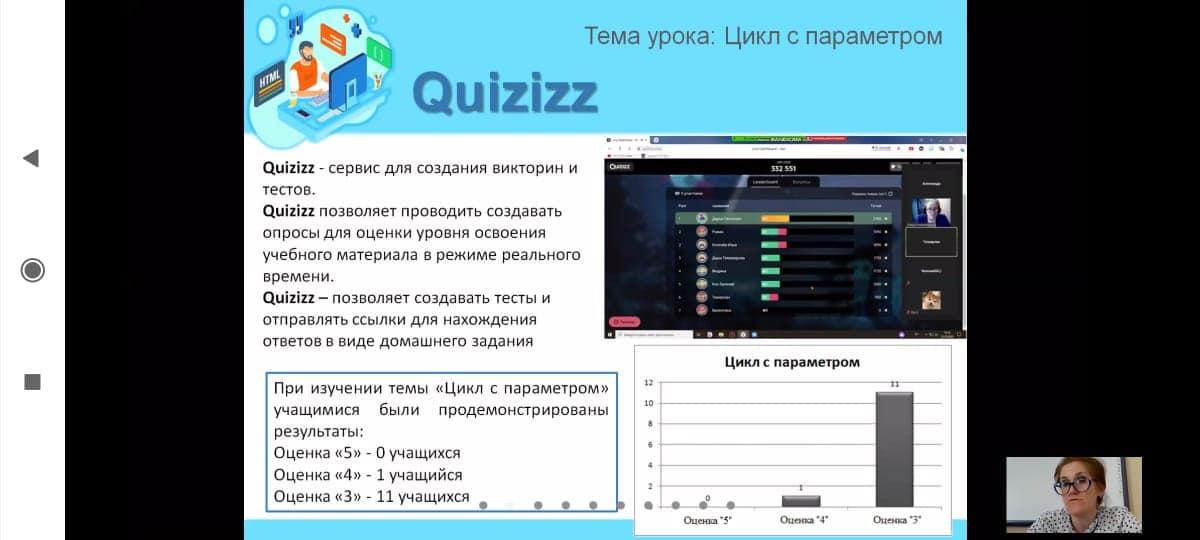 